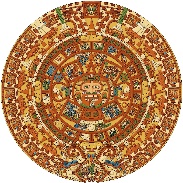 La Academia Dolores Huerta Charter Middle School “A Dual Language Charter Middle School”400 W.Bell St.Las Cruces, NM 88005Phone: 575-526-2984Fax: 575-523-5407 Please note that a quorum of the Governing Council (GC) might be established during the New Mexico Public Education Commission (PEC) contract negotiation meeting on Wednesday, April 7, 2021, during which time LADH’s charter contract will be discussed. Although school business will be discussed, no votes will take place. 